MEDICAL HISTORY FORMMEDICAL HISTORY: Have you ever had or been treated for (positive answers must be explained below):PLEASE EXPLAIN THE DETAILS OF EACH ITEM CHECKED YES     	LIST ALL SURGERIES	 YEAR	LIST ALL HOSPTALIZATIONS	 YEAR	LIST ALL INJURIES	 YEAR	LIST ALL MEDICATIONS, PRESCRIPTION OR OVER THE COUNTER17 ANSWER THE FOLLOWING QUESTIONS:COMMENTS:My Personal Physician is:	NameAddress City, StatePhone NumberDIVING HISTORY	How long have you been commercial diving?   	Surface Air Diving HistoryMaximum Depth Surface Air Maximum Depth Surface Mixed Gas Longest Bottom Time AirLongest Bottom Time Mixed GasSaturation Diving HistoryMaximum DepthHeliox	Yes	NoTrimix	Yes	No	Maximum Duration (Days) Nitrox	Yes	NoDIVING EXPERIENCE (Number of years’ experience):Have you passed an oxygen tolerance test?INDICATE THE NUMBER OF DECOMPRESSION INCIDENTS If None put 0 (Zero)	List any residualsAir	 	Mixed Gases 	Yes	NoBends, pain only	 		 	 bends, neurological    		 	Saturation 		Name of Diving SchoolChokes				 Inner earIN DIVING HAVE YOU HAD A HISTORY OF: (Provide details of dates and severity)Yes    No   Details	Yes	No DetailsGas Embolism	Lung SqueezeOxygen Toxicity	Near DrowningCO2 Toxicity	AsphyxiationCO Toxicity	Vertigo (Dizziness)Ear/Sinus Squeeze	PneumothoraxEar Drum Rupture	Nitrogen NarcosisDeafness	Loss of ConsciousnessHave you been involved in a diving accident (decompression sickness or others) since your last physical examination?Date of last physical examination:	Name of Physician who performed your last exam for what company or organization were you last examined?		Address of PhysicianCity, StateYes	NoHave you ever had any of the following? If so, give approximate date:Physician Remarks:      	I CERTIFY THAT I HAVE REVIEWED THE FOREGOING INFORMATION SUPPLIED BY ME AND THAT IT IS TRUE AND COMPLETE TO THE BEST OF MY KNOWLEDGE. IUNDERSTAND THAT LEAVING OUT OR MISREPRESENTING FACTS CALLED FOR ABOVE MAY BE CAUSE FOR REFUSAL OF EMPLOYMENT OR SEPARATION FROM THE COMPANY. I AUTHORIZE ANY OF THE DOCTORS, HOSPITALS, OR CLINICS MENTIONED ABOVE TO FURNISH THE COMPANY MEDICAL EXAMINER WITH A COMPLETE TRANSCRIPT OF MY MEDICAL RECORD FOR PURPOSES OF PROCESSING MY PHYSICAL EXAM.   PHYSICAL EXAMINATION FORMNEUROLOGICAL EXAMINATIONCRANIAL NERVESREFLEXESDEEP TENDON	PATHOLOGICAL	SUPERFICIALLeft	RightLeftRightTriceps Biceps Patella AchillesCEREBELLAR FUNCTIONAtaxiaTremor (intention)Finger to NoseHeel to Shin (Sliding)PROPIOCEPTIONBabinski Hoffman Ankle ClonusMUSCLERight Upper Extremity Left Upper Extremity Right Lower Extremity Left Lower ExtremitySTRENGTHNYSTAGMUSUpper Abdomen Lower Abdomen CremastericTONESENSATION	50. RHOMBERG51. MISCELLANEOUS REMARKS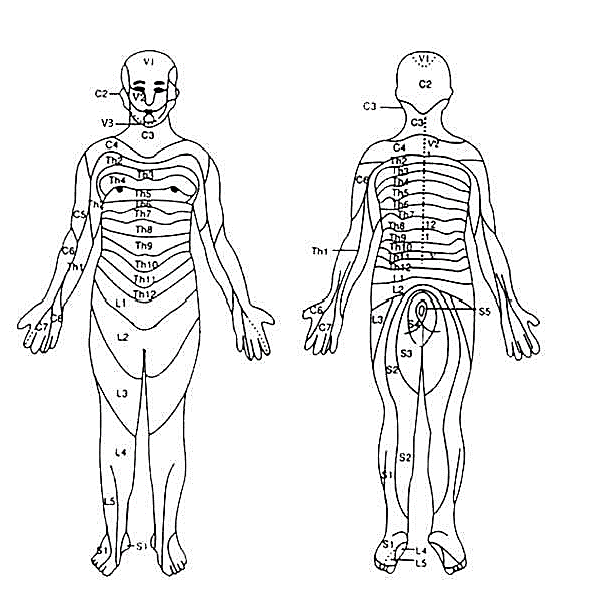 LABORATORY FINDINGSWork Status:Fit for divingCleared for supervisor	Examinee Signature    	 Cleared for topside work onlyCleared with restrictions:	Examinee NameFurther evaluation needed:Unfit for diving:	Physician SignatureUnfitComments:	Physician NameAddressPhone NumberEmployerJob TitleJob TitleJob TitleJob TitleJob TitleJob TitleJob TitleDate1. Last Name	First Name	Middle Name1. Last Name	First Name	Middle Name2. Date of Birth2. Date of Birth2. Date of Birth3. Gender4. SSN or PASSPORT No.4. SSN or PASSPORT No.4. SSN or PASSPORT No.5.  Address (Number, Street)	6. City5.  Address (Number, Street)	6. City5.  Address (Number, Street)	6. City7. State8. Zip Code8. Zip Code8. Zip Code9. Area Code – Phone Number(	)9. Area Code – Phone Number(	)10. Emergency Contact Person – Relationship – Address – Telephone Number10. Emergency Contact Person – Relationship – Address – Telephone Number10. Emergency Contact Person – Relationship – Address – Telephone Number10. Emergency Contact Person – Relationship – Address – Telephone Number10. Emergency Contact Person – Relationship – Address – Telephone Number10. Emergency Contact Person – Relationship – Address – Telephone Number10. Emergency Contact Person – Relationship – Address – Telephone Number11. Cell Phone Number(	)11. Cell Phone Number(	)YesNoConvulsions or SeizuresYesNoCardiac Angiogram or ECHOYes	NoHerniated Disc or SciaticaEpilepsyConcussion or Head Injury Disabling HeadachesLoss of Balance/Dizziness Severe Motion Sickness UnconsciousnessFainting SpellsWear Contacts/Glasses Color Vision Defect Eye Disease or Injury Eye SurgeryHearing LossEar Disease or Injury Ear Surgery Perforated Eardrum Difficulty Clearing Nose BleedAirway Obstruction Hay Fever or Allergies Chest PainHeart Murmur Rheumatic Fever Heart AttackAbnormal Heart Rhythm Heart DiseaseCardiac Stent or AngioplastyPFO RepairHigh Blood Pressure Asthma or Wheezing Coughing up Blood Tuberculosis Shortness of Breath Chronic Cough PneumothoraxLung Disease or Surgery Gallbladder Disease or Stones Stomach Trouble or Ulcers Stomach BleedingFrequent Indigestion JaundiceLiver Disease or Hepatitis Rectal Bleeding/Blood in Stools Hemorrhoids (Piles)Gas PainsCrohn’s Disease/Ulcerative Colitis Rupture or HerniaKidney Disease Kidney StonesProtein, Sugar or Blood in Urine Joint Pain/ArthritisBack Strain or Injury Spine ProblemsShoulder Injury Elbow Injury Arm/wrist/hand Injury Hip/Leg/Ankle InjuryKnee Injury or “Trick Knee” Foot Trouble or Injuries DislocationsSwollen JointsBroken Bones or Fractures Varicose VeinsMuscle Disease or Weakness Numbness or ParalysisSleep Disorders DiabetesGoiter or Thyroid Disease Blood DiseaseAnemia: Sickle Cell or Other Skin Rash or DiseaseStaph Infections Tumor or Cancer ClaustrophobiaMental Illness/Depression/Anxiety Nervous BreakdownAny Sexually Transmitted Disease Contagious DiseaseOther Illness or Injury or Any Other Medical ConditionFor Females ONLYIrregular MensesPainful MensesPregnancyLast Menstrual Period  	Every Item Checked Yes Must Be Fully Explained BelowYESNOYESNODo you have any physical defects or any partial disabilities?Have you ever resigned, been terminated, or changed jobs for medicalReasons?Have you ever been rejected or rated for insurance, employment, license, orArmed forces for health reasons?Have you ever been dismissed from employment because of excess use ofDrugs or alcohol?Have you ever had illnesses, injuries, or lost time accidents from any workThat you have done?Do you have any allergies or reactions to food, chemicals, drugs, insectStings, or marine life?Have you been advised to have a surgical operation or medical treatment thatHas not been done?Are you presently under the care of a physician? Give physician’s nameAnd address on the next page.Yes	NoChest X-RayGive DateYesNoGive DateNerve Condition StudiesLongbone SeriesPulmonary Function StudiesBack (Spine) X-RayAudiogramENGEKGEEGExercise (Stress) EKGEMGMRIEmployerEmployerEmployerEmployerEmployerDateDateDateDateDateDateDateDate of BirthDate of BirthDate of BirthDate of BirthDate of BirthAgeAge1. Last Name1. Last NameFirst NameMiddle NameMiddle NameMiddle NameMiddle NameMiddle NameMiddle NameMiddle Name2. SSN or PASSPORT No.2. SSN or PASSPORT No.2. SSN or PASSPORT No.3. Height (inches)3. Height (inches)3. Height (inches)3. Height (inches)4. Weight (pounds)4. Weight (pounds)4. Weight (pounds)4. Weight (pounds)4. Weight (pounds)4. Weight (pounds)5. Body Fat (%) (Optional)5. Body Fat (%) (Optional)5. Body Fat (%) (Optional)5. Body Fat (%) (Optional)5. Body Fat (%) (Optional)5. Body Fat (%) (Optional)6. BMI (Optional)6. BMI (Optional)6. BMI (Optional)7. Temperature7. Temperature7. Temperature8. Blood Pressure/8. Blood Pressure/8. Blood Pressure/8. Blood Pressure/8. Blood Pressure/8. Blood Pressure/9. Pulse/Rhythm9. Pulse/Rhythm9. Pulse/Rhythm9. Pulse/Rhythm9. Pulse/Rhythm10. General Appearance/Hygiene10. General Appearance/Hygiene10. General Appearance/Hygiene10. General Appearance/Hygiene11. Build12. Distant Vision:12. Distant Vision:12. Distant Vision:12. Distant Vision:12. Distant Vision:12. Distant Vision:12. Distant Vision:12. Distant Vision:13. Near Vision: Jaeger	Near Vision Corrected13. Near Vision: Jaeger	Near Vision Corrected13. Near Vision: Jaeger	Near Vision Corrected13. Near Vision: Jaeger	Near Vision Corrected13. Near Vision: Jaeger	Near Vision Corrected13. Near Vision: Jaeger	Near Vision Corrected13. Near Vision: Jaeger	Near Vision Corrected14. Color Vision (Test Performed and Results)14. Color Vision (Test Performed and Results)14. Color Vision (Test Performed and Results)14. Color Vision (Test Performed and Results)R. 20/ 	Corr. to 20/ 	R. 20/ 	Corr. to 20/ 	R. 20/ 	Corr. to 20/ 	R. 20/ 	Corr. to 20/ 	R. 20/ 	Corr. to 20/ 	R. 20/ 	Corr. to 20/ 	R. 20/ 	Corr. to 20/ 	R. 20/ 	Corr. to 20/ 	R. 20/ 		R. 20/ 	R. 20/ 		R. 20/ 	R. 20/ 		R. 20/ 	R. 20/ 		R. 20/ 	R. 20/ 		R. 20/ 	R. 20/ 		R. 20/ 	R. 20/ 		R. 20/ 	L. 20/ 	Corr. to 20/ 	L. 20/ 	Corr. to 20/ 	L. 20/ 	Corr. to 20/ 	L. 20/ 	Corr. to 20/ 	L. 20/ 	Corr. to 20/ 	L. 20/ 	Corr. to 20/ 	L. 20/ 	Corr. to 20/ 	L. 20/ 	Corr. to 20/ 	L. 20/ 		L. 20/ 	L. 20/ 		L. 20/ 	L. 20/ 		L. 20/ 	L. 20/ 		L. 20/ 	L. 20/ 		L. 20/ 	L. 20/ 		L. 20/ 	L. 20/ 		L. 20/ 	15. Field of Vision (Degrees)15. Field of Vision (Degrees)R° L° L° L°16. Contact Lenses	Yes16. Contact Lenses	Yes16. Contact Lenses	Yes16. Contact Lenses	YesNoNoNoNoNORMALABNORMALCheck each item in appropriate column (enter NE for Not Evaluated)Check each item in appropriate column (enter NE for Not Evaluated)Check each item in appropriate column (enter NE for Not Evaluated)Check each item in appropriate column (enter NE for Not Evaluated)Check each item in appropriate column (enter NE for Not Evaluated)Check each item in appropriate column (enter NE for Not Evaluated)Check each item in appropriate column (enter NE for Not Evaluated)Check each item in appropriate column (enter NE for Not Evaluated)Check each item in appropriate column (enter NE for Not Evaluated)Check each item in appropriate column (enter NE for Not Evaluated)Check each item in appropriate column (enter NE for Not Evaluated)REMARKSREMARKSREMARKSREMARKSREMARKSREMARKS17. Head, Face, Scalp17. Head, Face, Scalp17. Head, Face, Scalp17. Head, Face, Scalp17. Head, Face, Scalp17. Head, Face, Scalp17. Head, Face, Scalp17. Head, Face, Scalp17. Head, Face, Scalp17. Head, Face, Scalp17. Head, Face, Scalp18. Neck18. Neck18. Neck18. Neck18. Neck18. Neck18. Neck18. Neck18. Neck18. Neck18. Neck19. Eyes19. Eyes19. Eyes19. Eyes19. Eyes19. Eyes19. Eyes19. Eyes19. Eyes19. Eyes19. Eyes20. Ears – General (internal and external canal)20. Ears – General (internal and external canal)20. Ears – General (internal and external canal)20. Ears – General (internal and external canal)20. Ears – General (internal and external canal)20. Ears – General (internal and external canal)20. Ears – General (internal and external canal)20. Ears – General (internal and external canal)20. Ears – General (internal and external canal)20. Ears – General (internal and external canal)20. Ears – General (internal and external canal)21. Eustachian Tube Function21. Eustachian Tube Function21. Eustachian Tube Function21. Eustachian Tube Function21. Eustachian Tube Function21. Eustachian Tube Function21. Eustachian Tube Function21. Eustachian Tube Function21. Eustachian Tube Function21. Eustachian Tube Function21. Eustachian Tube Function22. Tympanic Membrane22. Tympanic Membrane22. Tympanic Membrane22. Tympanic Membrane22. Tympanic Membrane22. Tympanic Membrane22. Tympanic Membrane22. Tympanic Membrane22. Tympanic Membrane22. Tympanic Membrane22. Tympanic Membrane23. Nose (Septal Alignment)23. Nose (Septal Alignment)23. Nose (Septal Alignment)23. Nose (Septal Alignment)23. Nose (Septal Alignment)23. Nose (Septal Alignment)23. Nose (Septal Alignment)23. Nose (Septal Alignment)23. Nose (Septal Alignment)23. Nose (Septal Alignment)23. Nose (Septal Alignment)24. Sinuses24. Sinuses24. Sinuses24. Sinuses24. Sinuses24. Sinuses24. Sinuses24. Sinuses24. Sinuses24. Sinuses24. Sinuses25. Mouth and Throat25. Mouth and Throat25. Mouth and Throat25. Mouth and Throat25. Mouth and Throat25. Mouth and Throat25. Mouth and Throat25. Mouth and Throat25. Mouth and Throat25. Mouth and Throat25. Mouth and Throat26. Chest26. Chest26. Chest26. Chest26. Chest26. Chest26. Chest26. Chest26. Chest26. Chest26. Chest27. Lungs27. Lungs27. Lungs27. Lungs27. Lungs27. Lungs27. Lungs27. Lungs27. Lungs27. Lungs27. Lungs28. Heart (Thrust, Size, Rhythm, Sounds)28. Heart (Thrust, Size, Rhythm, Sounds)28. Heart (Thrust, Size, Rhythm, Sounds)28. Heart (Thrust, Size, Rhythm, Sounds)28. Heart (Thrust, Size, Rhythm, Sounds)28. Heart (Thrust, Size, Rhythm, Sounds)28. Heart (Thrust, Size, Rhythm, Sounds)28. Heart (Thrust, Size, Rhythm, Sounds)28. Heart (Thrust, Size, Rhythm, Sounds)28. Heart (Thrust, Size, Rhythm, Sounds)28. Heart (Thrust, Size, Rhythm, Sounds)29. Pulses (Equality, etc.)29. Pulses (Equality, etc.)29. Pulses (Equality, etc.)29. Pulses (Equality, etc.)29. Pulses (Equality, etc.)29. Pulses (Equality, etc.)29. Pulses (Equality, etc.)29. Pulses (Equality, etc.)29. Pulses (Equality, etc.)29. Pulses (Equality, etc.)29. Pulses (Equality, etc.)30. Vascular System (Varicosities, etc.)30. Vascular System (Varicosities, etc.)30. Vascular System (Varicosities, etc.)30. Vascular System (Varicosities, etc.)30. Vascular System (Varicosities, etc.)30. Vascular System (Varicosities, etc.)30. Vascular System (Varicosities, etc.)30. Vascular System (Varicosities, etc.)30. Vascular System (Varicosities, etc.)30. Vascular System (Varicosities, etc.)30. Vascular System (Varicosities, etc.)31. Abdomen and Viscera31. Abdomen and Viscera31. Abdomen and Viscera31. Abdomen and Viscera31. Abdomen and Viscera31. Abdomen and Viscera31. Abdomen and Viscera31. Abdomen and Viscera31. Abdomen and Viscera31. Abdomen and Viscera31. Abdomen and Viscera32. H ernia (All Types)32. H ernia (All Types)32. H ernia (All Types)32. H ernia (All Types)32. H ernia (All Types)32. H ernia (All Types)32. H ernia (All Types)32. H ernia (All Types)32. H ernia (All Types)32. H ernia (All Types)32. H ernia (All Types)33. Endocrine System33. Endocrine System33. Endocrine System33. Endocrine System33. Endocrine System33. Endocrine System33. Endocrine System33. Endocrine System33. Endocrine System33. Endocrine System33. Endocrine System34. G-U System34. G-U System34. G-U System34. G-U System34. G-U System34. G-U System34. G-U System34. G-U System34. G-U System34. G-U System34. G-U System35. Upper Extremities (Strength, ROM)35. Upper Extremities (Strength, ROM)35. Upper Extremities (Strength, ROM)35. Upper Extremities (Strength, ROM)35. Upper Extremities (Strength, ROM)35. Upper Extremities (Strength, ROM)35. Upper Extremities (Strength, ROM)35. Upper Extremities (Strength, ROM)35. Upper Extremities (Strength, ROM)35. Upper Extremities (Strength, ROM)35. Upper Extremities (Strength, ROM)36. Lower Extremities (Except Feet)36. Lower Extremities (Except Feet)36. Lower Extremities (Except Feet)36. Lower Extremities (Except Feet)36. Lower Extremities (Except Feet)36. Lower Extremities (Except Feet)36. Lower Extremities (Except Feet)36. Lower Extremities (Except Feet)36. Lower Extremities (Except Feet)36. Lower Extremities (Except Feet)36. Lower Extremities (Except Feet)37. Feet37. Feet37. Feet37. Feet37. Feet37. Feet37. Feet37. Feet37. Feet37. Feet37. Feet38. Spine38. Spine38. Spine38. Spine38. Spine38. Spine38. Spine38. Spine38. Spine38. Spine38. Spine39. Skin, Lymphatics39. Skin, Lymphatics39. Skin, Lymphatics39. Skin, Lymphatics39. Skin, Lymphatics39. Skin, Lymphatics39. Skin, Lymphatics39. Skin, Lymphatics39. Skin, Lymphatics39. Skin, Lymphatics39. Skin, Lymphatics40. Anus and Rectum40. Anus and Rectum40. Anus and Rectum40. Anus and Rectum40. Anus and Rectum40. Anus and Rectum40. Anus and Rectum40. Anus and Rectum40. Anus and Rectum40. Anus and Rectum40. Anus and Rectum41. Sphincter Tone41. Sphincter Tone41. Sphincter Tone41. Sphincter Tone41. Sphincter Tone41. Sphincter Tone41. Sphincter Tone41. Sphincter Tone41. Sphincter Tone41. Sphincter Tone41. Sphincter Tone42. Pelvic Exam42. Pelvic Exam42. Pelvic Exam42. Pelvic Exam42. Pelvic Exam42. Pelvic Exam42. Pelvic Exam42. Pelvic Exam42. Pelvic Exam42. Pelvic Exam42. Pelvic Exam12345NormalAbnormal52.	UrinalysisColor	 		Sugar Appearance	 		Blood Sp. Gravity	 		Ketones Ph	 		BilirubinProtein52.	UrinalysisColor	 		Sugar Appearance	 		Blood Sp. Gravity	 		Ketones Ph	 		BilirubinProtein53. Blood Tests	Attach ReportsCBC	RPR	PosNormal	NegAbnormalHIV	PosSickle Cell	Pos	NegNeg53. Blood Tests	Attach ReportsCBC	RPR	PosNormal	NegAbnormalHIV	PosSickle Cell	Pos	NegNeg54.	Pulmonary Function55. X-rays	Normal	Abnormal	(Describe)55. X-rays	Normal	Abnormal	(Describe)55. X-rays	Normal	Abnormal	(Describe)FVC	 	ChestChestChestFEV1	 	Lumbar Spine	 	Lumbar Spine	 	Lumbar Spine	 	FEV1/FVC	 	Long Bone Series	 	Long Bone Series	 	Long Bone Series	 	Other	 	Other	 	Other	 	56.	ElectrocardiogramStatic		 Exercise Stress	 	57. Audiogram57. Audiogram57. Audiogram58.	Comprehensive	Attach	Lipid Panel	Comments:Metabolic Panel	Report	(if done)Normal	NormalAbnormal	Abnormal	 	58.	Comprehensive	Attach	Lipid Panel	Comments:Metabolic Panel	Report	(if done)Normal	NormalAbnormal	Abnormal	 	58.	Comprehensive	Attach	Lipid Panel	Comments:Metabolic Panel	Report	(if done)Normal	NormalAbnormal	Abnormal	 	59.	Drug ScreenNot collectedCollected, results sent to employer